ՆԱԽԱԳԻԾ 74 
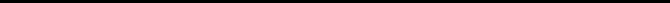 Համաձայն <<Տեղական ինքնակառավարման մասին >> օրենքի 18-րդ հոդվածի 1-ին մասի 37-րդ կետի, հիմք ընդունելով Կոտայքի մարզպետի 2018թվականի սեպտեմբերի 27-ի N 282-Ա որոշմամբ ստեղծված աշխատանքային խմբի կողմից 2015 թվականի մայիս ամսից մինչև 2018թվականի հոկտեմբեր ամիսը ժամանակահատվածի համար  իրականացված իրավական և մասնագիտական հսկողության արդյունքների վերաբերյալ արձանագրությունը, համայնքի ավագանին որոշում է ՝1․ Ընդունել ի գիտություն Կոտայքի մարզպետարանի կողմից իրականացված իրավական և մասնագիտական հսկողության արդյունքների վերաբերյալ արձանագրությունը։
2․ Առաջարկել համայքի ղեկավարին օրենքով սահմանված ժամկետում ձեռնարկել միջոցներ արձանագրված թերությունները և խախտումները վերացնելու և շտկելու համարՀԱՄԱՅՆՔԻ ՂԵԿԱՎԱՐ`                       ՀՈՒՆԱՆ ՌՈՒԲԵՆՅԱՆՈՐՈՇՄԱՆ ՆԱԽԱԳԻԾԸ ՆԱԽԱՊԱՏՐԱՍՏԵՑ
ՄԱՐՈԶ ՍԱՐԻԲԵԿՅԱՆ ԱԿՈՒՆՔ ՀԱՄԱՅՆՔՈՒՄ ՏԵՂԱԿԱՆ ԻՆՔՆԱԿԱՌԱՎԱՐՄԱՆ ՄԱՐՄԻՆՆԵՐԻ ԼԻԱԶՈՐՈՒԹՅՈՒՆՆԵՐԻ ՆԿԱՏՄԱՄԲ ԻՐԱԿԱՆԱՑՎԱԾ ԻՐԱՎԱԿԱՆ ԵՎ ՄԱՍՆԱԳԻՏԱԿԱՆ ՀՍԿՈՂՈՒԹՅԱՆ ԱՐԴՅՈՒՆՔՆԵՐԻ ՔՆՆԱՐԿՄԱՆ ՎԵՐԱԲԵՐՅԱԼ  /Զեկ. ՀՈՒՆԱՆ ՌՈՒԲԵՆՅԱՆ